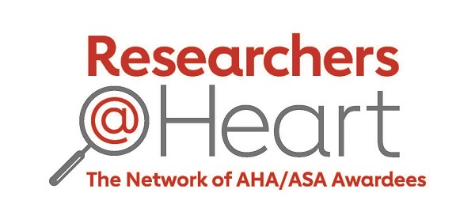 Build Your News ReleaseThere’s no doubt that promoting your AHA research award funding will garner recognition and excitement for your achievement. We’ve made it easy for you to write a short news release. You can forward this to your institution’s public relations or media relations office as a head start. You might also submit your news release to your professional organizations, the alumni relations offices of the universities from which you earned degrees, and newsletters in the community where you live. Simply follow along below, inserting your information. See a completed example below.Example:Jones receives American Heart Association research fundingJuly 10, 2024 -- Jane Jones, Ph.D., has been awarded an American Heart Association Career Development Award for proposed work titled, “Working Towards a Better Understanding of Childhood Obesity.” Jones is Assistant Professor of Cardiology in the Department of Pediatric Cardiology at the University of Chatham.Career Development Awards support highly promising health care and academic professionals in the early years of their first professional appointment to assure the awardee’s future success as a research scientist in the field of cardiovascular and/or cerebrovascular disease research.
Jones has been in her current position since 2022. She is a graduate of … and received her undergraduate degree at … She has been recognized by the Association of Student Affairs, blah blahAbout the American Heart Association:The American Heart Association is a relentless force for a world of longer, healthier lives. We are dedicated to ensuring equitable health in all communities. Through collaboration with numerous organizations, and powered by millions of volunteers, we fund innovative research, advocate for the public’s health and share lifesaving resources. The Dallas-based organization has been a leading source of health information for nearly a century. Connect with us on heart.org, Facebook, X or by calling 1-800-AHA-USA1.For more information, contact Sarah Smith, Director of Media Relations for Chatham University at 123-789-0456Headline – Insert your last name[Last Name] receives American Heart Association research fundingIntroduction – Insert your full name and degrees, AHA award type, project title, and your academic title.[Today’s date] -- [Full Name, degrees] has been awarded an American Heart Association (AHA) [Award Type] for proposed work titled, “[Project Title].” [Last Name] is [academic title, division/department, institution]. Include FAHA designation if appropriate.For mentored awards ONLY* — Add your mentor’s information. If you have a co-mentor, list them here, as well.*This section is for Pre- and Postdoctoral Fellowships and Research Supplement to Enhance Diversity in Science.[Last Name] is mentored by [Mentor’s Full Name, Degrees, Title].Details --– Select the paragraph for your award.The American Heart Association’s Second Century Clinical Fellow Research Education Program provides funding for cardiology and select neurology fellows in accredited fellowship programs to attend an AHA scientific meeting (Scientific Sessions or the International Stroke Conference, respectively) and gain other training and experience integral to development of research acumen.an exceptional opportunity to network with renowned leaders in cardiovascular/cerebrovascular health from around the world.The American Heart Association’s Second Century Early Faculty Independence Award supports highly promising investigators in the early years of their first professional appointment as they address one of several possible areas of critical, emerging priority in cardiovascular/cerebrovascular health researchAmerican Heart Association/Enduring Hearts Translational Research Awards in Pediatric Heart Transplantation provide funding for research on improving the life expectancy and quality of life of pediatric heart transplant recipients.American Heart Association and Additional Ventures Collaborative Science Awards in Single Ventricle Heart Disease support multidisciplinary, multi-institutional research teams in work to advance our understanding of biological mechanisms and drivers of end-organ complications and co-morbidities of single ventricle heart disease and the Fontan circulation. Career Development Awards support highly promising health care and academic professionals in the early years of their first professional appointment to assure the applicant’s future success as a research scientist in the field of cardiovascular and/or cerebrovascular disease research.Collaborative Sciences Awards foster innovative collaborative approaches to research projects that propose novel pairings of investigators from at least two broadly different disciplines. Established Investigator Awards support researchers who are in a rapid career growth phase, with records of accomplishments and showing extraordinary promise. Awardees are committed to cardiovascular or cerebrovascular science disciplines who propose innovative research direction that challenges existing paradigms and employs novel concepts, approaches or technologies.Innovative Project Awards support highly innovative, high-impact research that could ultimately lead to critical discoveries or major advancements that will accelerate the field of cardiovascular and/or cerebrovascular research.Institutional Awards for Undergraduate Student Training are made to qualified institutions that can offer a meaningful research experience that supports the American Heart Association’s goal to encourage undergraduate college students from all disciplines to consider research careers.Merit Awards fund investigators with stellar track records of accomplishment, demonstrated by federal or equivalent funding from multiple sources and excellent publication records with substantial impact, who have the potential to move a field of science forward with creative approaches that are aligned with the American Heart Association’s mission.Postdoctoral Fellowships enhance the training of postdoctoral applicants who are not yet working on independent research. Awardees should be embedded in an appropriate investigative group with the mentorship, support and relevant scientific guidance of a research mentor.Predoctoral Fellowships enhance the training of promising students in pre-doctoral or clinical health professional degree training programs and who intend careers as scientists, physician-scientists or other clinician-scientists, or related careers aimed at improving global health and wellbeing.Research Supplements to Promote Diversity in Science support predoctoral and postdoctoral fellows from underrepresented racial and ethnic groups in scientific research who will work under the mentorship of current American Heart Association awardees.Transformational Project Awards support highly innovative, high-impact projects that build on work in progress that could ultimately lead to critical discoveries or major advancements that will accelerate the field of cardiovascular and/or cerebrovascular research. Short bioProvide a short synopsis of your career including any other appointments or awards as you think appropriate.About the American Heart AssociationAbout the American Heart Association:The American Heart Association is a relentless force for a world of longer, healthier lives. We are dedicated to ensuring equitable health in all communities. Through collaboration with numerous organizations, and powered by millions of volunteers, we fund innovative research, advocate for the public’s health and share lifesaving resources. The Dallas-based organization has been a leading source of health information for nearly a century. Connect with us on heart.org, Facebook, X or by calling 1-800-AHA-USA1.Contact information  – This information is included so a person publishing this announcement may call you for a quote, photo or other information. If you have public relations or news media personnel at your institution, their contact information will be placed here.For more information, contact [Name] at [phone number and/or email address].